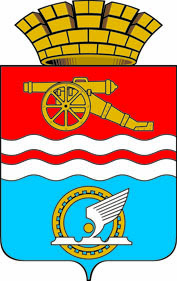 СВЕРДЛОВСКАЯ ОБЛАСТЬАДМИНИСТРАЦИЯ КАМЕНСК-УРАЛЬСКОГО ГОРОДСКОГО ОКРУГАПОСТАНОВЛЕНИЕот 01.03.2023  № 129О внесении изменений в муниципальную программу «Реализация социальной политики в Каменск-Уральском городском округе на 2020-2026 годы»На основании решений Думы Каменск-Уральского городского округа         от 14.12.2022 № 172 «О бюджете Каменск-Уральского городского округа на 2023 год и плановый период 2024 и 2025 годов», от 28.12.2022 № 176              «О внесении изменений в решение Думы Каменск-Уральского городского округа от 22.12.2021  № 40 «О бюджете Каменск-Уральского городского округа  на 2022 год и плановый период 2023 и 2024 годов», в соответствии с Порядком формирования и реализации муниципальных программ и комплексных муниципальных программ Каменск-Уральского городского округа, утвержденным постановлением Администрации города Каменска-Уральского от 23.11.2015 № 1666 (в редакции постановлений Администрации города Каменска-Уральского от 17.11.2017 № 984, от 09.10.2019 № 817, постановлений Администрации Каменск-Уральского городского округа от 26.08.2020 № 610, от 29.10.2020 № 824, от 02.02.2022 № 63), Администрация Каменск-Уральского городского округаПОСТАНОВЛЯЕТ:	1. Внести в муниципальную программу «Реализация социальной политики в Каменск-Уральском городском округе на 2020-2026 годы», утвержденную постановлением Администрации города Каменска-Уральского от 10.10.2019 № 831 (в редакции постановлений Администрации города Каменска-Уральского от 17.03.2020 № 181, от 29.06.2020 № 483, постановлений Администрации Каменск-Уральского городского округа от 15.09.2020 № 662, от 09.10.2020 № 751, от 30.12.2020 № 1033, от 19.03.2021 № 216, от 02.09.2021 № 707, от 30.12.2021 № 1031, от 19.10.2022 № 687)  (далее – программа), следующие изменения:1) строку «Объемы финансирования муниципальной программы по годам реализации, тыс.руб.» Паспорта программы изложить в следующей редакции:          2) Приложение № 1 к программе изложить в новой редакции согласно Приложению № 1 к настоящему постановлению;3) строку «Объемы финансирования подпрограммы по годам реализации, тыс.руб.» Паспорта подпрограммы «Дополнительные меры социальной поддержки населения в Каменск-Уральском городском округе на 2020-2026 годы» программы изложить в следующей редакции:         4) Приложение № 1 к подпрограмме «Дополнительные меры социальной поддержки населения в Каменск-Уральском городском округе на 2020-2026 годы» программы изложить в новой редакции согласно Приложению № 2 к настоящему постановлению;         5) Приложение № 2 к подпрограмме «Дополнительные меры социальной поддержки населения в Каменск-Уральском городском округе на 2020-2026 годы» программы изложить в новой редакции согласно Приложению № 3 к настоящему постановлению;	6) строку «Объемы финансирования подпрограммы по годам реализации, тыс.руб.» Паспорта подпрограммы «Молодежь в Каменск-Уральском городском округе на 2020-2026 годы» программы изложить в следующей редакции:	7) строку 5 Приложения № 1 к подпрограмме «Молодежь в           Каменск-Уральском городском округе на 2020-2026 годы» программы изложить в следующей редакции:8) Приложение № 2 к подпрограмме «Молодежь в Каменск-Уральском городском округе на 2020-2026 годы» программы изложить в новой редакции согласно Приложению № 4 к настоящему постановлению;9) строку «Объемы финансирования подпрограммы по годам реализации, тыс.руб.» Паспорта подпрограммы «Профилактика инфекционных и неинфекционных заболеваний в Каменск-Уральском городском округе на 2020-2026 годы» программы изложить в следующей редакции:10) Приложение № 1 к подпрограмме «Профилактика инфекционных и неинфекционных заболеваний в Каменск-Уральском городском округе на 2020-2026 годы» программы изложить в новой редакции согласно Приложению № 5 к настоящему постановлению;11) Приложение № 2 к подпрограмме «Профилактика инфекционных и неинфекционных заболеваний в Каменск-Уральском городском округе на 2020-2026 годы» программы изложить в новой редакции согласно Приложению № 6 к настоящему постановлению.2. Опубликовать настоящее постановление в газете «Каменский рабочий»    и разместить на официальном сайте муниципального образования.3. Контроль за выполнением настоящего постановления возложить на заместителя главы Администрации городского округа Нестерова Д.Н. ГлаваКаменск-Уральского городского округа			                  А.А. Герасимов                                                                                                                                           Приложение № 1                                                                                                                                            к постановлению Администрации                                                                                                                                             Каменск-Уральского городского округа                                                                                                                                           от 01.03.2023  № 129                                                                                                                                           Приложение № 1                                                                                                                                           к муниципальной программе  «Реализация социальной                                                                                                                                            политики в Каменск-Уральском городском округе                                                                                                                                            на 2020-2026 годы»План мероприятий по выполнению муниципальной программы «Реализация социальной политики 
в Каменск-Уральском городском округе на 2020-2026 годы»                                                                                                                                           Приложение № 2                                                                                                                                            к постановлению Администрации                                                                                                                                             Каменск-Уральского городского округа                                                                                                                                           от 01.03.2023  № 129                                                             Приложение № 1                                                             к подпрограмме «Дополнительные меры социальной                                                               поддержки населения в Каменск-Уральском городском                                                               округе на 2020-2026 годы»ЦЕЛИ, ЗАДАЧИ И ЦЕЛЕВЫЕ ПОКАЗАТЕЛИ реализации подпрограммы «Дополнительные меры социальной поддержки населения в Каменск-Уральском городском округе на 2020-2026 годы»                                                                                                                                           Приложение № 3                                                                                                                                            к постановлению Администрации                                                                                                                                             Каменск-Уральского городского округа                                                                                                                                           от 01.03.2023 № 129                                                             Приложение № 2                                                             к подпрограмме «Дополнительные меры социальной                                                               поддержки населения в Каменск-Уральском городском                                                               округе на 2020-2026 годы»ПЛАН МЕРОПРИЯТИЙ
по выполнению подпрограммы «Дополнительные меры социальной поддержки населения в Каменск-Уральском городском округе на 2020-2026 годы»                                                                                                                                           Приложение № 4                                                                                                                                            к постановлению Администрации                                                                                                                                             Каменск-Уральского городского округа                                                                                                                                           от 01.03.2023  № 129                                                                                                                                           Приложение № 2                                                                                                                                           к подпрограмме «Молодежь                                                                                                                                            в Каменск-Уральском городском округе                                                                                                                                            на 2020-2026 годы»ПЛАН МЕРОПРИЯТИЙпо выполнению подпрограммы «Молодежь в Каменск-Уральском городском округе на 2020-2026 годы»                                                                                                                                           Приложение № 5                                                                                                                                            к постановлению Администрации                                                                                                                                             Каменск-Уральского городского округа                                                                                                                                           от 01.03.2023  № 129                                                    Приложение № 1                                                    к подпрограмме «Профилактика инфекционных                                                     и неинфекционных заболеваний в Каменск-Уральском                                                         городском округе на 2020-2026 годы»ЦЕЛИ, ЗАДАЧИ И ЦЕЛЕВЫЕ ПОКАЗАТЕЛИреализации подпрограммы «Профилактика инфекционных и неинфекционных заболеваний в Каменск-Уральском городском округе на 2020-2026 годы»                                                                                                                                           Приложение № 6                                                                                                                                            к постановлению Администрации                                                                                                                                             Каменск-Уральского городского округа                                                                                                                                           от 01.03.2023  № 129                                                                                                                                                       Приложение № 2                                                                                                                                           к подпрограмме «Профилактика инфекционных и                                                                                                                                             неинфекционных заболеваний в Каменск-Уральском                                                                                                                                                  городском округе на 2020-2026 годы»ПЛАН МЕРОПРИЯТИЙпо выполнению подпрограммы «Профилактика инфекционных и неинфекционных заболеваний в Каменск-Уральском городском округе на 2020-2026 годы»Объемы финансирования муниципальной программы по годам реализации, тыс. руб.ВСЕГО: 110 227,673, в т.ч.: 2020 год – 50 593,623;2021 год – 9 760,3;2022 год – 8 575,55;2023 год – 17 524,0;2024 год – 7 421,2;2025 год – 8 000,0;2026 год – 8 353,0, из них:- областной бюджет - 326,93, в т.ч.:2020 год - 85,230;2021 год - 145,8;2022 год - 71,90;2023 год - 24,0;2024 год - 0,0;2025 год – 0,0;2026 год – 0,0- местный бюджет – 109 900,743, в т.ч.:2020 год – 50 508,393;2021 год – 9 614,5;2022 год – 8 503,65;2023 год – 17 500,0;2024 год – 7 421,22025 год – 8 000,0;2026 год – 8 353,0Объемы финансирования подпрограммы по годам реализации, тыс. руб.ВСЕГО: 59 666,0, в т. ч.: 2020 год – 42 858,0;2021 год – 2 124,4;2022 год –    773,6;2023 год – 11 000,0;2024 год –    900,0;2025 год –    900,0;2026 год -  1 110,0, из них:- местный бюджет – 59 666,0, в т. ч.: 2020 год – 42 858,0;2021 год – 2 124,4;2022 год –    773,6;2023 год – 11 000,0;2024 год –    900,0;2025 год –    900,0;2026 год -  1 110,0Объемы финансирования подпрограммы по годам реализации, тыс. руб.ВСЕГО: 49 697,723, в т. ч.:2020 год – 7 264,523;2021 год – 7 591,8; 2022 год – 7 753,20; 2023 год –  6 524,0;2024 год – 6 421,2;2025 год – 7 000,0;2026 год – 7 143,0,из них:- областной бюджет – 326,93, в т. ч.:2020 год – 85,230;2021 год – 145,8; 2022 год – 71,90; 2023 год – 24,0;2024 год – 0,0;2025 год – 0,0;2026 год – 0,0,- местный бюджет – 49 370,793, в т. ч.:2020 год – 7 179,293;2021 год – 7 446,0; 2022 год – 7 681,3; 2023 год – 6 500,0;2024 год – 6 421,2;2025 год – 7 000,0;2026 год – 7 143,05.Целевой показатель 2: количество трудоустроенных подростков в возрасте от 14 до 18 летчел.51108101180180180180Первичные документыОбъемы финансирования подпрограммы по годам реализации, тыс. руб.ВСЕГО: 464,85, в т. ч.:2020 год – 72,0;2021 год – 44,10; 2022 год – 48,75; 2023 год – 0,0;2024 год – 100,0;2025 год – 100,02026 год – 100,0из них:- местный бюджет – 464,85, в т. ч.:2020 год – 72,0;2021 год – 44,10; 2022 год – 48,75; 2023 год – 0,0;2024 год – 100,0;2025 год – 100,02026 год – 100,0№ стро-киНаименование мероприятия / 
Источники расходов на финансированиеОбъем расходов на выполнение мероприятия за счет всех источников ресурсного обеспечения, тыс. руб.Объем расходов на выполнение мероприятия за счет всех источников ресурсного обеспечения, тыс. руб.Объем расходов на выполнение мероприятия за счет всех источников ресурсного обеспечения, тыс. руб.Объем расходов на выполнение мероприятия за счет всех источников ресурсного обеспечения, тыс. руб.Объем расходов на выполнение мероприятия за счет всех источников ресурсного обеспечения, тыс. руб.Объем расходов на выполнение мероприятия за счет всех источников ресурсного обеспечения, тыс. руб.Объем расходов на выполнение мероприятия за счет всех источников ресурсного обеспечения, тыс. руб.Объем расходов на выполнение мероприятия за счет всех источников ресурсного обеспечения, тыс. руб.Целевой показатель, на достижение которого направлены мероприятия№ стро-киНаименование мероприятия / 
Источники расходов на финансированиеВсего2020 год2021 год2022 год2023 год2024 год2025 год2026 год12345678910111Всего по муниципальной программе, в т.ч.:110 227,67350 593,6239 760,38 575,5517 524,07 421,28 000,08 353,0Х1областной бюджет326,9385,230145,871,9024,00,00,00,0Х1местный бюджет109 900,74350 508,3939 614,58 503,6517 500,07 421,28 000,08 353,0Х2Подпрограмма «Дополнительные меры социальной поддержки населения в Каменск-Уральском городском округе на 2020-2026 годы», в т.ч.:59 666,042 858,02 124,4773,611000,0 900,0 900,01 110,0Х2местный бюджет59 666,042 858,02 124,4773,611000,0 900,0 900,01 110,0Х3Подпрограмма «Молодежь в Каменск-Уральском городском округе на 2020-2026 годы», в т.ч.:49 697,7237 264,5237 591,87 753,206 524,06 421,27 000,07 143,0Х3областной бюджет326,9385,230145,871,9024,00,00,00,0Х3местный бюджет49 370,7937 179,2937 446,07 681,36 500,06 421,27 000,07143,0Х4Подпрограмма «Профилактика правонарушений и употребления психоактивных веществ в Каменск-Уральском городском округе на 2020-2026 годы», в т.ч.:399,1399,1------Х4местный бюджет399,1399,1------Х5Подпрограмма «Профилактика инфекционных и неинфекционных заболеваний в Каменск-Уральском городском округе на 2020-2026 годы», в т.ч.:464,8572,044,1048,750,0100,0100,0100,0Х5местный бюджет464,8572,044,1048,750,0100,0100,0100,0Х№ строкиНаименование цели (целей) и задач, целевых показателейЕдиница 
измере-нияЗначение целевого показателяЗначение целевого показателяЗначение целевого показателяЗначение целевого показателяЗначение целевого показателяЗначение целевого показателяЗначение целевого показателяЗначение целевого показателяЗначение целевого показателяЗначение целевого показателяЗначение целевого показателяЗначение целевого показателяЗначение целевого показателяИсточник значений целевого показателяИсточник значений целевого показателя№ строкиНаименование цели (целей) и задач, целевых показателейЕдиница 
измере-ния2020 год2020 год2021 год2022 год2022 год2023 год2023 год2024 год2024 год2025год2025год2025год2026год1.Цель. Сохранение системы дополнительных мер социальной поддержки отдельных категорий гражданЦель. Сохранение системы дополнительных мер социальной поддержки отдельных категорий гражданЦель. Сохранение системы дополнительных мер социальной поддержки отдельных категорий гражданЦель. Сохранение системы дополнительных мер социальной поддержки отдельных категорий гражданЦель. Сохранение системы дополнительных мер социальной поддержки отдельных категорий гражданЦель. Сохранение системы дополнительных мер социальной поддержки отдельных категорий гражданЦель. Сохранение системы дополнительных мер социальной поддержки отдельных категорий гражданЦель. Сохранение системы дополнительных мер социальной поддержки отдельных категорий гражданЦель. Сохранение системы дополнительных мер социальной поддержки отдельных категорий гражданЦель. Сохранение системы дополнительных мер социальной поддержки отдельных категорий гражданЦель. Сохранение системы дополнительных мер социальной поддержки отдельных категорий гражданЦель. Сохранение системы дополнительных мер социальной поддержки отдельных категорий гражданЦель. Сохранение системы дополнительных мер социальной поддержки отдельных категорий гражданЦель. Сохранение системы дополнительных мер социальной поддержки отдельных категорий гражданЦель. Сохранение системы дополнительных мер социальной поддержки отдельных категорий граждан2.Задача 1. Гарантированное предоставление материальной помощи отдельным категориям граждан, которые в силу объективных причин находятся в особых обстоятельствах и не могут самостоятельно выйти на общественно приемлемый уровень достатка и социального благополучияЗадача 1. Гарантированное предоставление материальной помощи отдельным категориям граждан, которые в силу объективных причин находятся в особых обстоятельствах и не могут самостоятельно выйти на общественно приемлемый уровень достатка и социального благополучияЗадача 1. Гарантированное предоставление материальной помощи отдельным категориям граждан, которые в силу объективных причин находятся в особых обстоятельствах и не могут самостоятельно выйти на общественно приемлемый уровень достатка и социального благополучияЗадача 1. Гарантированное предоставление материальной помощи отдельным категориям граждан, которые в силу объективных причин находятся в особых обстоятельствах и не могут самостоятельно выйти на общественно приемлемый уровень достатка и социального благополучияЗадача 1. Гарантированное предоставление материальной помощи отдельным категориям граждан, которые в силу объективных причин находятся в особых обстоятельствах и не могут самостоятельно выйти на общественно приемлемый уровень достатка и социального благополучияЗадача 1. Гарантированное предоставление материальной помощи отдельным категориям граждан, которые в силу объективных причин находятся в особых обстоятельствах и не могут самостоятельно выйти на общественно приемлемый уровень достатка и социального благополучияЗадача 1. Гарантированное предоставление материальной помощи отдельным категориям граждан, которые в силу объективных причин находятся в особых обстоятельствах и не могут самостоятельно выйти на общественно приемлемый уровень достатка и социального благополучияЗадача 1. Гарантированное предоставление материальной помощи отдельным категориям граждан, которые в силу объективных причин находятся в особых обстоятельствах и не могут самостоятельно выйти на общественно приемлемый уровень достатка и социального благополучияЗадача 1. Гарантированное предоставление материальной помощи отдельным категориям граждан, которые в силу объективных причин находятся в особых обстоятельствах и не могут самостоятельно выйти на общественно приемлемый уровень достатка и социального благополучияЗадача 1. Гарантированное предоставление материальной помощи отдельным категориям граждан, которые в силу объективных причин находятся в особых обстоятельствах и не могут самостоятельно выйти на общественно приемлемый уровень достатка и социального благополучияЗадача 1. Гарантированное предоставление материальной помощи отдельным категориям граждан, которые в силу объективных причин находятся в особых обстоятельствах и не могут самостоятельно выйти на общественно приемлемый уровень достатка и социального благополучияЗадача 1. Гарантированное предоставление материальной помощи отдельным категориям граждан, которые в силу объективных причин находятся в особых обстоятельствах и не могут самостоятельно выйти на общественно приемлемый уровень достатка и социального благополучияЗадача 1. Гарантированное предоставление материальной помощи отдельным категориям граждан, которые в силу объективных причин находятся в особых обстоятельствах и не могут самостоятельно выйти на общественно приемлемый уровень достатка и социального благополучияЗадача 1. Гарантированное предоставление материальной помощи отдельным категориям граждан, которые в силу объективных причин находятся в особых обстоятельствах и не могут самостоятельно выйти на общественно приемлемый уровень достатка и социального благополучияЗадача 1. Гарантированное предоставление материальной помощи отдельным категориям граждан, которые в силу объективных причин находятся в особых обстоятельствах и не могут самостоятельно выйти на общественно приемлемый уровень достатка и социального благополучия3.Целевой показатель 1: количество граждан, получивших материальную помощьчеловек5558899101010101011Первичные документыПервичные документы4.Задача 2. Социальная поддержка детей из малообеспеченных семейЗадача 2. Социальная поддержка детей из малообеспеченных семейЗадача 2. Социальная поддержка детей из малообеспеченных семейЗадача 2. Социальная поддержка детей из малообеспеченных семейЗадача 2. Социальная поддержка детей из малообеспеченных семейЗадача 2. Социальная поддержка детей из малообеспеченных семейЗадача 2. Социальная поддержка детей из малообеспеченных семейЗадача 2. Социальная поддержка детей из малообеспеченных семейЗадача 2. Социальная поддержка детей из малообеспеченных семейЗадача 2. Социальная поддержка детей из малообеспеченных семейЗадача 2. Социальная поддержка детей из малообеспеченных семейЗадача 2. Социальная поддержка детей из малообеспеченных семейЗадача 2. Социальная поддержка детей из малообеспеченных семейЗадача 2. Социальная поддержка детей из малообеспеченных семейЗадача 2. Социальная поддержка детей из малообеспеченных семей5.Целевой показатель 2: количество детей из малообеспеченных семей, которым оказаны дополнительные меры социальной поддержкичеловек9149147208208206006005005005005005001000Первичные документыПервичные документы6.Задача 3. Социальная поддержка обучающихся в государственных общеобразовательных учреждениях, проживающих на отдаленных территориях, в области транспортного обслуживанияЗадача 3. Социальная поддержка обучающихся в государственных общеобразовательных учреждениях, проживающих на отдаленных территориях, в области транспортного обслуживанияЗадача 3. Социальная поддержка обучающихся в государственных общеобразовательных учреждениях, проживающих на отдаленных территориях, в области транспортного обслуживанияЗадача 3. Социальная поддержка обучающихся в государственных общеобразовательных учреждениях, проживающих на отдаленных территориях, в области транспортного обслуживанияЗадача 3. Социальная поддержка обучающихся в государственных общеобразовательных учреждениях, проживающих на отдаленных территориях, в области транспортного обслуживанияЗадача 3. Социальная поддержка обучающихся в государственных общеобразовательных учреждениях, проживающих на отдаленных территориях, в области транспортного обслуживанияЗадача 3. Социальная поддержка обучающихся в государственных общеобразовательных учреждениях, проживающих на отдаленных территориях, в области транспортного обслуживанияЗадача 3. Социальная поддержка обучающихся в государственных общеобразовательных учреждениях, проживающих на отдаленных территориях, в области транспортного обслуживанияЗадача 3. Социальная поддержка обучающихся в государственных общеобразовательных учреждениях, проживающих на отдаленных территориях, в области транспортного обслуживанияЗадача 3. Социальная поддержка обучающихся в государственных общеобразовательных учреждениях, проживающих на отдаленных территориях, в области транспортного обслуживанияЗадача 3. Социальная поддержка обучающихся в государственных общеобразовательных учреждениях, проживающих на отдаленных территориях, в области транспортного обслуживанияЗадача 3. Социальная поддержка обучающихся в государственных общеобразовательных учреждениях, проживающих на отдаленных территориях, в области транспортного обслуживанияЗадача 3. Социальная поддержка обучающихся в государственных общеобразовательных учреждениях, проживающих на отдаленных территориях, в области транспортного обслуживанияЗадача 3. Социальная поддержка обучающихся в государственных общеобразовательных учреждениях, проживающих на отдаленных территориях, в области транспортного обслуживанияЗадача 3. Социальная поддержка обучающихся в государственных общеобразовательных учреждениях, проживающих на отдаленных территориях, в области транспортного обслуживания7.Целевой показатель 3: количество обучающихся в государственных общеобразовательных учреждениях, проживающих на отдаленных территориях, получивших дополнительную поддержку в области транспортного обслуживаниячеловек в месяц34343021213030404040404040Первичные документыПервичные документы8.Задача 4. Организация и проведение социально значимых мероприятийЗадача 4. Организация и проведение социально значимых мероприятийЗадача 4. Организация и проведение социально значимых мероприятийЗадача 4. Организация и проведение социально значимых мероприятийЗадача 4. Организация и проведение социально значимых мероприятийЗадача 4. Организация и проведение социально значимых мероприятийЗадача 4. Организация и проведение социально значимых мероприятийЗадача 4. Организация и проведение социально значимых мероприятийЗадача 4. Организация и проведение социально значимых мероприятийЗадача 4. Организация и проведение социально значимых мероприятийЗадача 4. Организация и проведение социально значимых мероприятийЗадача 4. Организация и проведение социально значимых мероприятийЗадача 4. Организация и проведение социально значимых мероприятийЗадача 4. Организация и проведение социально значимых мероприятийЗадача 4. Организация и проведение социально значимых мероприятий9.Целевой показатель 4: количество участников социально значимых мероприятийчеловек 306306319334334400400400400400400400500Статистические данные организаторов мероприятийСтатистические данные организаторов мероприятий10.Задача 5. Социальная поддержка многодетных семейЗадача 5. Социальная поддержка многодетных семейЗадача 5. Социальная поддержка многодетных семейЗадача 5. Социальная поддержка многодетных семейЗадача 5. Социальная поддержка многодетных семейЗадача 5. Социальная поддержка многодетных семейЗадача 5. Социальная поддержка многодетных семейЗадача 5. Социальная поддержка многодетных семейЗадача 5. Социальная поддержка многодетных семейЗадача 5. Социальная поддержка многодетных семейЗадача 5. Социальная поддержка многодетных семейЗадача 5. Социальная поддержка многодетных семейЗадача 5. Социальная поддержка многодетных семейЗадача 5. Социальная поддержка многодетных семейЗадача 5. Социальная поддержка многодетных семей11.Целевой показатель 5: количество многодетных семей, получивших социальную выплату взамен земельного участка, предоставляемого для индивидуального жилищного строительства в собственность бесплатночеловек человек 21055005050000000Первичные документыПервичные документы12.Задача 6. Социальная поддержка отдельных категорий граждан путем снижения налоговой нагрузки в результате освобождения от уплаты земельного налога или уменьшения налогооблагаемой базы по земельному налогу гражданам и организациямЗадача 6. Социальная поддержка отдельных категорий граждан путем снижения налоговой нагрузки в результате освобождения от уплаты земельного налога или уменьшения налогооблагаемой базы по земельному налогу гражданам и организациямЗадача 6. Социальная поддержка отдельных категорий граждан путем снижения налоговой нагрузки в результате освобождения от уплаты земельного налога или уменьшения налогооблагаемой базы по земельному налогу гражданам и организациямЗадача 6. Социальная поддержка отдельных категорий граждан путем снижения налоговой нагрузки в результате освобождения от уплаты земельного налога или уменьшения налогооблагаемой базы по земельному налогу гражданам и организациямЗадача 6. Социальная поддержка отдельных категорий граждан путем снижения налоговой нагрузки в результате освобождения от уплаты земельного налога или уменьшения налогооблагаемой базы по земельному налогу гражданам и организациямЗадача 6. Социальная поддержка отдельных категорий граждан путем снижения налоговой нагрузки в результате освобождения от уплаты земельного налога или уменьшения налогооблагаемой базы по земельному налогу гражданам и организациямЗадача 6. Социальная поддержка отдельных категорий граждан путем снижения налоговой нагрузки в результате освобождения от уплаты земельного налога или уменьшения налогооблагаемой базы по земельному налогу гражданам и организациямЗадача 6. Социальная поддержка отдельных категорий граждан путем снижения налоговой нагрузки в результате освобождения от уплаты земельного налога или уменьшения налогооблагаемой базы по земельному налогу гражданам и организациямЗадача 6. Социальная поддержка отдельных категорий граждан путем снижения налоговой нагрузки в результате освобождения от уплаты земельного налога или уменьшения налогооблагаемой базы по земельному налогу гражданам и организациямЗадача 6. Социальная поддержка отдельных категорий граждан путем снижения налоговой нагрузки в результате освобождения от уплаты земельного налога или уменьшения налогооблагаемой базы по земельному налогу гражданам и организациямЗадача 6. Социальная поддержка отдельных категорий граждан путем снижения налоговой нагрузки в результате освобождения от уплаты земельного налога или уменьшения налогооблагаемой базы по земельному налогу гражданам и организациямЗадача 6. Социальная поддержка отдельных категорий граждан путем снижения налоговой нагрузки в результате освобождения от уплаты земельного налога или уменьшения налогооблагаемой базы по земельному налогу гражданам и организациямЗадача 6. Социальная поддержка отдельных категорий граждан путем снижения налоговой нагрузки в результате освобождения от уплаты земельного налога или уменьшения налогооблагаемой базы по земельному налогу гражданам и организациямЗадача 6. Социальная поддержка отдельных категорий граждан путем снижения налоговой нагрузки в результате освобождения от уплаты земельного налога или уменьшения налогооблагаемой базы по земельному налогу гражданам и организациямЗадача 6. Социальная поддержка отдельных категорий граждан путем снижения налоговой нагрузки в результате освобождения от уплаты земельного налога или уменьшения налогооблагаемой базы по земельному налогу гражданам и организациямЗадача 6. Социальная поддержка отдельных категорий граждан путем снижения налоговой нагрузки в результате освобождения от уплаты земельного налога или уменьшения налогооблагаемой базы по земельному налогу гражданам и организациямЗадача 6. Социальная поддержка отдельных категорий граждан путем снижения налоговой нагрузки в результате освобождения от уплаты земельного налога или уменьшения налогооблагаемой базы по земельному налогу гражданам и организациям13.Целевой показатель 6: Предоставление налоговой льготы по земельному налогу участникам и инвалидам Великой Отечественной войныПроцент от заявив-шихся граждан, отвечающих установ-ленным требова-ниямПроцент от заявив-шихся граждан, отвечающих установ-ленным требова-ниям100100100100100100100100100100100100100Информация Межрайонной инспекции ФНС России № 22 по Свердловской областиИнформация Межрайонной инспекции ФНС России № 22 по Свердловской области14.Целевой показатель 7:Предоставление налоговой льготы по уменьшению налогооблагаемой базы по земельному налогу гражданам и организациямПроцент от заявив-шихся граждан, отвечающих установ-ленным требова-ниямПроцент от заявив-шихся граждан, отвечающих установ-ленным требова-ниям100100100100100100100100100100100100100Информация Межрайонной инспекции ФНС России № 22 по Свердловской областиИнформация Межрайонной инспекции ФНС России № 22 по Свердловской области№ стро-киНаименование мероприятия / 
Источники расходов на финансированиеОбъем расходов на выполнение мероприятия за счет всех источников ресурсного обеспечения, тыс. руб.Объем расходов на выполнение мероприятия за счет всех источников ресурсного обеспечения, тыс. руб.Объем расходов на выполнение мероприятия за счет всех источников ресурсного обеспечения, тыс. руб.Объем расходов на выполнение мероприятия за счет всех источников ресурсного обеспечения, тыс. руб.Объем расходов на выполнение мероприятия за счет всех источников ресурсного обеспечения, тыс. руб.Объем расходов на выполнение мероприятия за счет всех источников ресурсного обеспечения, тыс. руб.Объем расходов на выполнение мероприятия за счет всех источников ресурсного обеспечения, тыс. руб.Объем расходов на выполнение мероприятия за счет всех источников ресурсного обеспечения, тыс. руб.Целевой показатель, на достижение которого направлены мероприятия№ стро-киНаименование мероприятия / 
Источники расходов на финансированиевсего2020 год2021 год2022 год2023 год2024 год2025 год2026 годЦелевой показатель, на достижение которого направлены мероприятия1234567891011IВсего по подпрограмме, в т.ч.:59666,042858,02124,4773,611000,0900,0900,01110,0ХIместный бюджет59666,042858,02124,4773,611000,0900,0900,01110,0Х1Оказание материальной помощи отдельным категориям граждан, в т.ч.:1025,070,0120,0110,0175,0175,0175,0200,011местный бюджет1025,070,0120,0110,0175,0175,0175,0200,0Х1.1Материальная помощь отдельным категориям граждан, в т.ч.:875,070,095,0110,0125,0150,0150,0175,011.1местный бюджет875,070,095,0110,0125,0150,0150,0175,0Х1.2Компенсация затрат на установку надгробия-памятника Почетному гражданину города Каменска-Уральского, в т.ч.:150,00,025,00,050,025,025,025,011.2местный бюджет150,00,025,00,050,025,025,025,0Х2Мероприятия по чествованию отдельных категорий граждан, в т.ч.:876,7112,0308,168,5161,176,076,075,042местный бюджет876,7112,0308,168,5161,176,076,075,0Х2.1.Изготовление знака «Почетный гражданин города Каменска-Уральского», медали «За заслуги перед городом», медали «За материнские заслуги», приобретение футляров к ним, изготовление удостоверений и свидетельств к знакам и медалям203,624,5152,127,00,00,00,00,0Х2.1.местный бюджет203,624,5152,127,00,00,00,00,0Х2.2.Вручение премии гражданам, удостоенным звания «Почетный гражданин города Каменска-Уральского» и гражданам, награжденным медалью «За заслуги перед городом» и цветов, в т.ч.:341,261,550,027,052,750,050,050,042.2.местный бюджет341,261,550,027,052,750,050,050,0Х2.3.Вручение премии «За материнские заслуги» и цветов, в т.ч.:169,926,026,014,526,426,026,025,042.3.местный бюджет169,926,026,014,526,426,026,025,0Х2.4.Вручение городской премии «Браво» и подарка (цветы и (или) статуэтка), в т.ч.: 162,00,080,00,082,00,00,00,042.4.местный бюджет162,00,080,00,082,00,00,00,0Х3Повышение общественной значимости семьи, профилактика социального сиротства, формирование ответственного родительства, в т.ч.:252,9857,052,68033,020,330,030,030,043местный бюджет252,9857,052,68033,020,330,030,030,0Х3.1Цикл мероприятий, посвященных Дню семьи, любви и верности, в том числе поздравление супружеских пар, отметивших свадебные юбилеи, с вручением цветов и подарка в т.ч.:92,985,04,68013,010,320,020,020,043.1местный бюджет92,985,04,68013,010,320,020,020,0Х3.2Цикл мероприятий, посвященных Дню матери, с вручением цветов и (или) подарков в т.ч.:160,052,048,020,010,010,010,010,043.2местный бюджет160,052,048,020,010,010,010,010,0Х4Социально значимые мероприятия, в т.ч.:1018,12193,0143,52149,0133,6137,0137,0125,02,44местный бюджет1018,12193,0143,52149,0133,6137,0137,0125,0Х4.1Мероприятия, посвященные Дню пожилого человека, с вручением цветов в т.ч.:459,565,065,065,069,565,065,065,044.1местный бюджет459,565,065,065,069,565,065,065,0Х4.2Поздравление граждан пенсионного возраста в связи с традиционно считающимися юбилейными днями рождения, начиная с 90-летия, с вручением цветов в т.ч.:206,2230,028,52030,027,730,030,030,044.2местный бюджет206,2230,028,52030,027,730,030,030,0Х4.3Мероприятия, посвященные Декаде инвалидов (в т.ч. «Рождественская свеча» с вручением новогодних подарков, вручение премии главы Каменск-Уральского городского округа для людей с ограниченными возможностями «За активную жизненную позицию» с вручением цветов), в т.ч.:270,442,044,0 44,026,442,042,030,02,44.3местный бюджет270,442,044,044,026,442,042,030,0Х4.4Цикл мероприятий, посвященных празднованию Дня Победы в Великой Отечественной войне 1941-1945 гг, в т.ч.:82,056,06,010,010,00,00,00,044.4местный бюджет82,056,06,010,010,00,00,00,0Х5Социальная поддержка отдельных категорий граждан в возрасте до 35 лет, в т.ч.:1905,8246,0295,1300,7260,0202,0202,0400,02,45местный бюджет1905,8246,0295,1300,7260,0202,0202,0400,0Х5.1Городская акция «Здравствуй, школа!» для детей, состоящих на учете в территориальных комиссиях по делам несовершеннолетних и защите их прав Синарского и Красногорского районов, и детей из малообеспеченных семей, в т.ч.:937,1130,0145,1130,0130,0101,0101,0200,02,45.1местный бюджет937,1130,0145,1130,0130,0101,0101,0200,0Х5.2Организация и проведение новогодних праздников с вручением новогодних подарков для детей из малообеспеченных семей, детей-сирот, детей, оставшихся без попечения родителей, инвалидов в возрасте до 35 лет, в т.ч.:968,7116,0150,0170,7130,0101,0101,0200,02,45.2местный бюджет968,7116,0150,0170,7130,0101,0101,0200,0Х6Социальная поддержка отдельных категорий граждан в области транспортного обслуживания, в т.ч.:1587,4180,0205,0112,40250,0280,0280,0280,036местный бюджет1587,4180,0205,0112,40250,0280,0280,0280,0Х6.1Субсидия юридическим лицам и индивидуальным предпринимателям, осуществляющим регулярные пассажирские перевозки транспортом общего пользования, в т.ч.:1587,4180,0205,0112,40250,0280,0280,0280,036.1местный бюджет1587,4180,0205,0112,40250,0280,0280,0280,0Х7Предоставление социальных выплат многодетным семьям взамен земельного участка53000,042000,01000,00,010000,00,00,00,0Х7.1.Социальная выплата гражданам, имеющим трех и более детей, взамен земельного участка, предоставляемого для индивидуального жилищного строительства в собственность бесплатно, в т.ч.:53000,042000,01000,00,010000,00,00,00,057.1.местный бюджет53000,042000,01000,00,010000,00,00,00,0Х№ стро-киНаименование мероприятия /Источники расходов на финансированиеОбъем расходов на выполнение мероприятия за счет всех источников ресурсного обеспечения, тыс. руб.Объем расходов на выполнение мероприятия за счет всех источников ресурсного обеспечения, тыс. руб.Объем расходов на выполнение мероприятия за счет всех источников ресурсного обеспечения, тыс. руб.Объем расходов на выполнение мероприятия за счет всех источников ресурсного обеспечения, тыс. руб.Объем расходов на выполнение мероприятия за счет всех источников ресурсного обеспечения, тыс. руб.Объем расходов на выполнение мероприятия за счет всех источников ресурсного обеспечения, тыс. руб.Объем расходов на выполнение мероприятия за счет всех источников ресурсного обеспечения, тыс. руб.Объем расходов на выполнение мероприятия за счет всех источников ресурсного обеспечения, тыс. руб.Целевой показатель, на достижение которого направленымероприятия№ стро-киНаименование мероприятия /Источники расходов на финансированиевсего2020 год2021год2022 год2023 год2024год2025год2026 годЦелевой показатель, на достижение которого направленымероприятия1234567891011IВсего по подпрограмме, в т.ч.:49 697,7237 264,5237 591,87 753,206 524,06 421,27 000,07 143,0ХIобластной бюджет326,9385,230145,871,9024,00,00,00,0ХIместный бюджет49 370,7937 179,2937 446,07 681,36 500,06 421,27 000,07 143,0Х1Информирование молодежи о потенциальных возможностях саморазвития316,3107,9130,40,00,00,00,078,01,31областной бюджет47,817,430,40,00,00,00,00,0Х1местный бюджет268,590,5100,00,00,00,00,078,0Х1.1.Изготовление информационно-имиджевой продукции68,540,50,00,00,00,00,028,011.1.местный бюджет68,540,50,00,00,00,00,028,0Х1.2.Приобретение оборудования и инвентаря для организации досуга и проведения мероприятий для молодежи247,867,4130,40,00,00,00,050,01,31.2.областной бюджет47,817,4030,40,00,00,00,00,0Х1.2.местный бюджет200,050,0100,00,00,00,00,050,0Х2Гражданско-патриотическое воспитание молодежи2 416,04507,340317,5394,2254,0230,0200,0513,032областной бюджет211,2367,8347,571,924,00,00,00,0Х2местный бюджет2 204,81439,510270,0322,3230,0230,0200,0513,0Х2.1.Привлечение молодых граждан к участию в общественно-политической жизни общества363,290,080,079,20,00,010,0104,032.1.местный бюджет363,290,080,079,20,00,010,0104,0Х2.1.1.Реализация проекта «Имеешь право!» (организация  научно-практических конференций, круглых столов, дискуссий, деловых игр по правовой тематике)20,00,00,00,00,00,010,010,032.1.1.местный бюджет20,00,00,00,00,00,010,010,0Х2.1.2.Реализация проекта «Я – гражданин России!» (организация и проведение городских мероприятий и акций: «Мы – граждане России!», праздничных мероприятий, приуроченных к государственным праздникам России)343,290,080,079,20,00,00,094,032.1.2.местный бюджет343,290,080,079,20,00,00,094,0Х2.2.Военно-патриотическое воспитание молодежи1 962,84387,340237,5315,0254,0230,0190,0349,032.2.областной бюджет211,2367,8347,571,924,00,00,00,0Х2.2.местный бюджет1 751,61319,510190,0243,1230,0230,0190,0349,0Х2.2.1.Реализация проекта «Помним имя твое, Россия!», организация и проведение городского Месячника защитников Отечества, Дня призывника, Торжественных проводов в ряды ВС РФ, спортивно-технических соревнований, мероприятий, посвященных памятным датам военной истории, торжественных встреч с ветеранами войны и труда в честь праздничных и знаменательных дат651,999,890,083,180,080,080,0139,032.2.1.местный бюджет651,999,890,083,180,080,080,0139,0Х2.2.2.Организация и проведение военно-спортивных игр, организация и проведение 5-дневных учебных сборов по начальной военной подготовке для допризывной молодежи1 060,94167,540147,5221,9174,0150,0100,0100,032.2.2.областной бюджет211,2367,8347,571,924,00,00,00,0Х2.2.2.местный бюджет849,71099,710100,0150,0150,0150,0100,0100,0Х2.2.3.Цикл мероприятий, посвященных празднованию Дня Победы в Великой Отечественной войне 1941-1945гг (парад наследников Победы, «Вечер зажженных свечей», «Я помню, я горжусь!») 50,020,00,010,00,00,010,010,032.2.3.областной бюджет0,00,00,00,00,00,00,00,02.2.3.местный бюджет50,020,00,010,00,00,010,010,0Х2.2.4.Приобретение оборудования и инвентаря для организаций, занимающихся патриотическим воспитанием и допризывной подготовкой молодежи к военной службе200,0100,00,00,00,00,00,0100,032.2.4.областной бюджет0,00,00,00,00,00,00,00,0Х2.2.4.местный бюджет200,0100,00,00,00,00,00,0100,0Х2.3.Развитие молодёжного волонтёрского движения (проведение конкурсов, обучающих семинаров, форумов молодых волонтерских объединений. приобретение экипировки для волонтеров)90,030,00,00,00,00,00,060,01,32.3.местный бюджет90,030,00,00,00,00,00,060,0Х3Поддержка инициативной и талантливой молодежи4 163,353677,053893,0845,4176,1175,0440,8956,013местный бюджет4 163,353677,053893,0845,4176,1175,0440,8956,0Х3.1.Реализация проекта «Креатив-парад» (организация и проведение мероприятия «Рождественская свеча»,  конкурсов «Я – самая!», «Каменский богатырь»; регионального фестиваля молодежной музыкальной культуры «Будущее – за нами!»; фестиваля-конкурса «Арт-пресс фестиваль»; фестиваля «Молодежная волна», посвященного Дню молодежи; игр, фестивалей, мастер-классов  КВН; Школы ведущих) 1 904,843242,343412,0434,4110,1100,0100,0506,013.1.местный бюджет1 904,843242,343412,0434,4110,1100,0100,0506,0Х3.2.Реализация проекта «Команда» (организация и проведение сборов молодежного актива «Августина», «Веснянка», «Дорога в лето»; слета молодых семей «Улей»)1 284,510248,710295,0270,015,015,0190,8250,013.2.местный бюджет1 284,510248,710295,0270,015,015,0190,8250,0Х3.3.Реализация проекта «Успех в твоих руках!»  (организация и проведение городского конкурса организаторов и участников молодежного самоуправления «Лидер года»). Вручение городской молодежной премии974,0186,0186,0141,051,060,0150,0200,013.3.местный бюджет974,0186,0186,0141,051,060,0150,0200,0Х4Обеспечение занятости и трудоустройства подростков и молодежи2 898,2232,0401,0333,2360,0362,0605,0605,01,24местный бюджет2 898,2232,0401,0333,2360,0362,0605,0605,0Х4.1.Реализация проекта «Молодежная трудовая вахта» (содействие трудоустройству несовершеннолетних граждан в каникулярный период, организация Торжественной линейки открытия Молодежной трудовой вахты, организация Слета молодежных трудовых отрядов, спартакиады трудовых отрядов, организация конкурса на лучший трудовой отряд, организация церемонии закрытия Молодежной трудовой вахты)362,00,0100,062,00,00,0100,0100,014.1.местный бюджет362,00,0100,062,00,00,0100,0100,0Х4.2.Реализация проекта «Наш город – наш дом!» (организация и проведение городских экологических субботников, благоустройство лесопарковых и дворовых территорий отдыха горожан, организация городского конкурса на лучшую молодежную трудовую бригаду в рамках экологических субботников)177,035,035,05,00,02,050,050,014.2.местный бюджет177,035,035,05,00,02,050,050,0Х4.3.Субсидия юридическим лицам и индивидуальным предпринимателям, осуществившим в летний период трудоустройство несовершеннолетних граждан в возрасте от 14 до 18 лет, проживающих и (или) обучающихся в Каменск-Уральском городском округе1 960,0102,0216,0202,0360,0360,0360,0360,024.3.местный бюджет1 960,0102,0216,0202,0360,0360,0360,0360,0Х4.4.Организация и проведение мероприятий по профориентации подростков и молодежи (Фестиваль профессий, конкурсы профмастерства, научно-практическая конференция, форум работающей молодежи)399,295,050,064,20,00,095,095,014.4.местный бюджет399,295,050,064,20,00,095,095,0Х5Пропаганда здорового образа жизни, профилактика правонарушений и зависимостей620,790,0105,7105,060,060,0100,0100,015областной бюджет5,70,05,70,00,00,00,00,05местный бюджет615,090,0100,0105,060,060,0100,0100,0Х5.1.Реализация проекта «Все различны все равны!» (организация и проведение регионального фестиваля молодежных субкультур «Экстриму – да, экстремизму – нет»)30,010,00,00,00,00,010,010,015.1.местный бюджет30,010,00,00,00,00,010,010,0Х5.2.Реализация проекта «Спорт – ты жизнь!» (организация и проведение спартакиады работающей молодежи «Октябрина», «Лыжная эстафета среди работающей молодежи»)525,070,090,0105,060,060,070,070,015.2.местный бюджет525,070,090,0105,060,060,070,070,0Х5.3.Организация и проведение акций по профилактике социально-значимых заболеваний и зависимостей65,710,015,70,00,00,020,020,015.3.областной бюджет5,70,05,70,00,00,00,00,05.3.местный бюджет60,010,010,00,00,00,020,020,06Поддержка инициатив и проектов детских и молодежных общественных объединений260,060,060,020,00,00,060,060,016областной бюджет0,00,00,00,00,00,00,00,0Х6местный бюджет260,060,060,020,00,00,060,060,0Х6.1.Реализация проектов «Твоя инициатива», городского проекта молодежного самоуправления 260,060,060,020,00,00,060,060,016.1.областной бюджет0,00,00,00,00,00,00,00,0Х6.1.местный бюджет260,060,060,020,00,00,060,060,0Х7Обеспечение деятельности МКУ «Центр молодежной политики»38 413,535 506,2305 600,25 971,405 589,95 510,25 510,24 725,41,2,37областной бюджет62,20,062,20,00,00,00,00,0Х7местный бюджет38 351,335 506,2305 538,05 971,405 589,95 510,25 510,24 725,4Х7.1.Затраты на финансирование для обеспечения деятельности учреждения38 413,535 506,2305 600,25 971,405 589,95 510,25 510,24 725,4Х7.1.областной бюджет62,20,062,20,00,00,00,00,07.1.местный бюджет38 351,335 506,2305 538,05 971,405 589,95 510,25 510,24 725,4Х8.Создание, содержание и развитие городского молодежного портала609,684,084,084,084,084,084,0105,61,2,38.областной бюджет0,00,00,00,00,00,00,00,0Х8.местный бюджет609,684,084,084,084,084,084,0105,6Х8.1.Содержание городского молодежного портала609,684,084,084,084,084,084,0105,6Х8.1.областной бюджет0,00,00,00,00,00,00,00,0Х8.1.местный бюджет609,684,084,084,084,084,084,0105,6Х№ строкиНаименование цели (целей) и задач, целевых показателейЕдиница 
измеренияЗначение целевого показателяЗначение целевого показателяЗначение целевого показателяЗначение целевого показателяЗначение целевого показателяЗначение целевого показателяЗначение целевого показателяИсточник значений целевого показателя№ строкиНаименование цели (целей) и задач, целевых показателейЕдиница 
измерения2020 год2021 год2022 год2023 год2024 год2025год2026год1Цель: Сохранение и укрепление здоровья населения, профилактика инфекционных, неинфекционных и паразитарных заболеваний среди населения муниципального образованияЦель: Сохранение и укрепление здоровья населения, профилактика инфекционных, неинфекционных и паразитарных заболеваний среди населения муниципального образованияЦель: Сохранение и укрепление здоровья населения, профилактика инфекционных, неинфекционных и паразитарных заболеваний среди населения муниципального образованияЦель: Сохранение и укрепление здоровья населения, профилактика инфекционных, неинфекционных и паразитарных заболеваний среди населения муниципального образованияЦель: Сохранение и укрепление здоровья населения, профилактика инфекционных, неинфекционных и паразитарных заболеваний среди населения муниципального образованияЦель: Сохранение и укрепление здоровья населения, профилактика инфекционных, неинфекционных и паразитарных заболеваний среди населения муниципального образованияЦель: Сохранение и укрепление здоровья населения, профилактика инфекционных, неинфекционных и паразитарных заболеваний среди населения муниципального образованияЦель: Сохранение и укрепление здоровья населения, профилактика инфекционных, неинфекционных и паразитарных заболеваний среди населения муниципального образованияЦель: Сохранение и укрепление здоровья населения, профилактика инфекционных, неинфекционных и паразитарных заболеваний среди населения муниципального образования2Задача. Повышение уровня информированности населения о возможности распространения социально значимых заболеваний и заболеваний, представляющих опасность для окружающих, о мерах профилактики таких заболеванийЗадача. Повышение уровня информированности населения о возможности распространения социально значимых заболеваний и заболеваний, представляющих опасность для окружающих, о мерах профилактики таких заболеванийЗадача. Повышение уровня информированности населения о возможности распространения социально значимых заболеваний и заболеваний, представляющих опасность для окружающих, о мерах профилактики таких заболеванийЗадача. Повышение уровня информированности населения о возможности распространения социально значимых заболеваний и заболеваний, представляющих опасность для окружающих, о мерах профилактики таких заболеванийЗадача. Повышение уровня информированности населения о возможности распространения социально значимых заболеваний и заболеваний, представляющих опасность для окружающих, о мерах профилактики таких заболеванийЗадача. Повышение уровня информированности населения о возможности распространения социально значимых заболеваний и заболеваний, представляющих опасность для окружающих, о мерах профилактики таких заболеванийЗадача. Повышение уровня информированности населения о возможности распространения социально значимых заболеваний и заболеваний, представляющих опасность для окружающих, о мерах профилактики таких заболеванийЗадача. Повышение уровня информированности населения о возможности распространения социально значимых заболеваний и заболеваний, представляющих опасность для окружающих, о мерах профилактики таких заболеванийЗадача. Повышение уровня информированности населения о возможности распространения социально значимых заболеваний и заболеваний, представляющих опасность для окружающих, о мерах профилактики таких заболеваний3Целевой показатель 1: количество участников мероприятий профилактической направленноститысяч человек25252525353545Статистические данные организаторов мероприятий4Целевой показатель 2: количество информационных материалов (полиграфическая и сувенирная продукция и т.п.), размещенных в образовательных учреждениях, учреждениях культуры, физической культуры и спорта, в других организациях, расположенных на территории муниципального образования единицы1000115013200100010001000Первичные документы№ стро-киНаименование мероприятия / 
Источники расходов на финансированиеОбъем расходов на выполнение мероприятия за счет всех источников ресурсного обеспечения, тыс. руб.Объем расходов на выполнение мероприятия за счет всех источников ресурсного обеспечения, тыс. руб.Объем расходов на выполнение мероприятия за счет всех источников ресурсного обеспечения, тыс. руб.Объем расходов на выполнение мероприятия за счет всех источников ресурсного обеспечения, тыс. руб.Объем расходов на выполнение мероприятия за счет всех источников ресурсного обеспечения, тыс. руб.Объем расходов на выполнение мероприятия за счет всех источников ресурсного обеспечения, тыс. руб.Объем расходов на выполнение мероприятия за счет всех источников ресурсного обеспечения, тыс. руб.Объем расходов на выполнение мероприятия за счет всех источников ресурсного обеспечения, тыс. руб.Целевой показатель, на достижение которого направлены мероприятия№ стро-киНаименование мероприятия / 
Источники расходов на финансированиевсего2020год2021 год2022 год2023 год2024 год2025год2026годЦелевой показатель, на достижение которого направлены мероприятия1234567891011IВсего по подпрограмме, в т.ч.:464,8572,044,148,750,0100,0100,0100,0ХIместный бюджет464,8572,044,148,750,0100,0100,0100,0Х1Изготовление (приобретение) полиграфической и сувенирной продукции в целях профилактики инфекционных, неинфекционных и паразитарных заболеваний292,8550,044,148,750,050,050,050,01,21местный бюджет292,8550,044,148,750,050,050,050,0Х2Организация и проведение мероприятий, направленных на формирование здорового образа жизни172,022,00,00,00,050,050,050,01,22местный бюджет172,022,00,00,00,050,050,050,0Х